O B A V E Š T E N J EZA STUDENTE STOMATOLOGIJEPREDMET INTERNA MEDICINAAPRILSKI ISPITNI ROKIspit iz predmeta Interna medicina održaće se prema sledećem rasporedu:Studenti koji ispit polažu kod prof. dr Milana Brajovića – KBC „Zvezdara“ – Biblioteka, Klinika za Internu medicinu.	Na ispit obavezno poneti indeks i popunjen Studentski karton.U Beogradu, 18.04.2024.              		Šef predmeta Interna medicina  							Prof. dr Milan Brajović  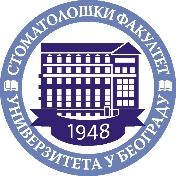 Univerzitet u BeograduStomatološki fakultetDr Subotića 8, tel: 2685-288, e-mail: stomfak@rcub.bg.ac.yu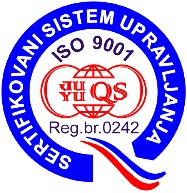 Red. br.Ime i prezimeBr. indeksaRezultati testa(bodovi)Termin polaganja1Aleksandra Durčevski2021/0196522.04.2024, u 11.00h2Ivana Gužić2021/0208422.04.2024, u 11.00h3Aleksa Cvetić2021/0107522.04.2024, u 11.00h4Tijana Mitrović2021/0212222.04.2024, u 11.00h5Milica Brajić2021/0066522.04.2024, u 11.00h6Đurđa Mandić2021/0001522.04.2024, u 11.00h7Milica Jevtović2020/0183522.04.2024, u 11.00h8Helena Vukojević2021/0153322.04.2024, u 11.00h9Anđela Mijatović2018/0058424.04.2024, u 11.00h10Milja Trajković2019/0106324.04.2024, u 11.00h11Nataša Dimitrijević2019/0102524.04.2024, u 11.00h12Selma Ugljanin2020/0066424.04.2024, u 11.00h13Jovana Milošević2020/0180524.04.2024, u 11.00h14Fatima Gicić2020/0054424.04.2024, u 11.00h15Nemanja Mladenović2019/0015524.04.2024, u 11.00h16Snežana Novčić2020/0057524.04.2024, u 11.00h